Publicado en  el 26/08/2016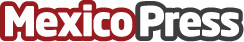 Listo el triatlón 22 de Boca del Río en VeracruzEl Triatlón de Boca del Río, el de mayor participación en México y Latinoamérica y uno de los diez más numerosos a nivel mundial, se llevará a cabo el sábado 27 y domingo 28 de agosto, con la participación de 3 mil 500 atletasDatos de contacto:Nota de prensa publicada en: https://www.mexicopress.com.mx/listo-el-triatlon-22-de-boca-del-rio-en Categorías: Nacional Juegos Otros deportes http://www.mexicopress.com.mx